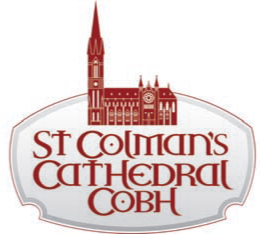 3rd March, 2021Dear parents and guardians,Due to the nature of the current restrictions, we are not as yet in a position to arrange dates for the celebration of the Sacraments of First Confession and First Holy Communion.  We would like to be ready to give you a date as soon at it is possible for us to arrange them.  We would appreciate if you could complete this application form and return it to info@cobhcathedralparish.ie or Parish Office, 5 Cathedral Terrace, Cobh, Co Cork by 19th March 2021.  We encourage you to join us each Sunday for Mass online at facebook.com/CobhParish so that your child is familiar with Mass and the prayers before their special day.  If your child was baptised in a parish other than Cobh, please attach a copy of their baptismal certificate with this application. Reconciliation and Communion Application I/We will help our child in preparing for these Sacrament. I/We furthermore consent to the information on this application form being used by the parish for the proposes of sacramental preparation and celebration, subject to the relevant General Data Protection Regulations. Please note: Family contact mobile number and email are required to ensure the parish can maintain effective and timely communication with you as may be necessary.Privacy Notice and Data Protection ConsentThe information in this form will be used by the parish of Cobh where the celebration of your child’s communion will take place.  The parish of Cobh is the data controller for the data you provide on this form and can be contacted at info@cobhcathedralparish.ie  The information on the form will not be otherwise shared by the parish.  The form will be destroyed within 12 months of your child’s communion, however, the information in the Sacramental register will be retained permanently.  By signing this form, you consent to the parish of Cobh collecting and processing the data on the form as outlined.  Please return this form (and a copy of the Baptismal Certificate, if required) to info@cobhcathedralparish.ie or to Parish Office, 5 Cathedral Terrace, Cobh, Co. Cork by 19th March 2021.Signed: ………………………………………      ………………………………………….                                                            Parent(s) / Guardian(s)	Name of Child:School attended:Name of Teacher:Date of Birth:Date of Baptism: (approx.)Place of Baptism:Father’s Christian name and surname:Mother’s Christian name and maiden name:Family Contact Mobile Number:Family Contact E-mail address(please use separated letters)Family Contact E-mail address(please use separated letters)Family Postal Address Family Postal Address Family Postal Address Family Postal Address 